Publicado en Madrid el 26/02/2020 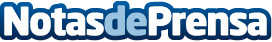 "Hay cosas sobre la imprenta que pocos conocen" según Imprenta MadridLa historia es fascinante. En primer lugar por la tecnología. Inventos que han cambiado el mundo, personajes fascinantes, innovaciones, curiosidades y acontecimientos sociales convierten la historia de la tecnología en algo muy interesante. Y no ocurre menos con la imprenta, que se creó aproximadamente en el año 1450Datos de contacto:ImprentaMadridhttps://imprentamadrid.com910 015 455 - 671 27Nota de prensa publicada en: https://www.notasdeprensa.es/hay-cosas-sobre-la-imprenta-que-pocos-conocen Categorias: Artes Visuales Historia Literatura Madrid Innovación Tecnológica http://www.notasdeprensa.es